GUÍA DE APRENDIZAJE N° 5¿LOS CAMBIOS EN LA BAJA EDAD MEDIA, DAN ORIGEN A UNA NUEVA ÉPOCA?INSTRUCCIONES GENERALES:Responde lo solicitado en el cuaderno personal de la asignatura CON LÁPIZ DE PASTA Y LETRA LEGIBLE, solo las respuestas, respetando la enumeración de esta guía. También se pueden redactar las respuestas en algún procesador de textos (como MS Word).Mantén el orden, limpieza y ortografía en el trabajo.Una vez finalizado el desarrollo de la guía, envía las respuestas al mail del profesor que aparece a continuación. Si se escribió en el cuaderno, se envían las fotografías de las respuestas. Si se escribió en el procesador de textos, se envía el archivo. Importante: En el asunto del correo, indicar nombre y curso.Una vez recepcionado y probado que el archivo no está dañado, el profesor acusará recibo del mismo, siendo su comprobante de entrega. Es responsabilidad del estudiante el correcto ingreso de la dirección electrónica y la carga del archivo.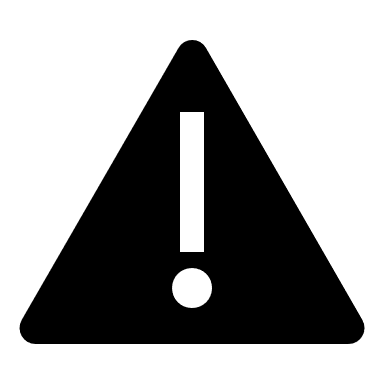 IMPORTANTE: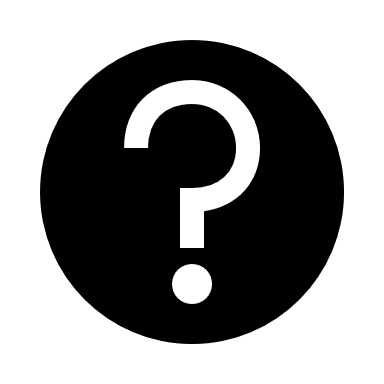 En caso de consultas, escribir al mail de tu profesor: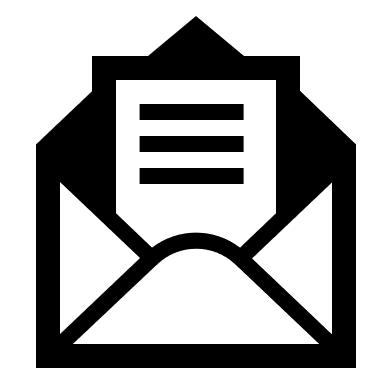 - Leonardo Allendes: leonardoallendes@maxsalas.cl - Rebeca Bustos: rebeca.bustos@maxsalas.cl- Fernando Herrera: fherreracerda@gmail.com - Victoria Herrera: victoria.herrera.quiroga@gmail.com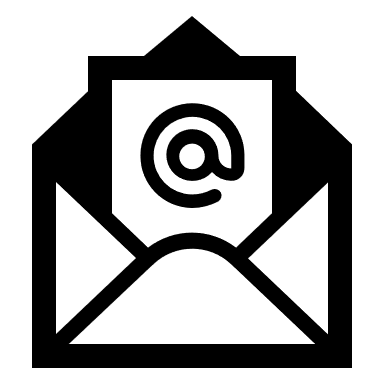 - Andrés Osorio: andres.osorio@maxsalas.cl- Viviana Quiero: quierovivi@gmail.com- Juliet Turner: jccturner@gmail.com 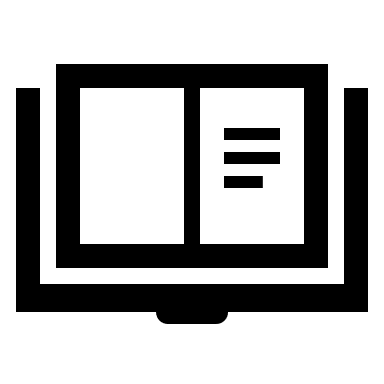 TRANSFORMACIONES EN EUROPA DURANTE LA BAJA EDAD MEDIA¿Los cambios en la Baja Edad Media, dan origen a una nueva época?ACTIVIDAD:I.- A partir de la lectura de las páginas 164 y 165 del documento que se adjunta (extracto del Texto del Estudiante) titulado “El desarrollo agrícola y el crecimiento demográfico”, responde las siguientes preguntas:1.- Define con tus palabras los siguientes conceptos:a) Esperanza de vida	b) Tasa de mortalidad	2.- ¿Qué impacto demográfico tuvo el desarrollo agrícola de la Baja Edad Media? Desarrolla una respuesta fundamentada en los documentos 1, 2 y 4.3.- ¿Qué labores productivas se observan en los documentos 3 y 6? ¿Qué importancia habrán tenido para la economía medieval?4.- ¿Qué adelantos técnicos se observan en el documento 6? ¿Qué efectos habrán tenido en la producción agrícola?EVALÚO LO QUE HE APRENDIDODespués de haber desarrollado esta actividad, te invitamos a completar la siguiente tabla de autoevaluación. Marca con un ticket ()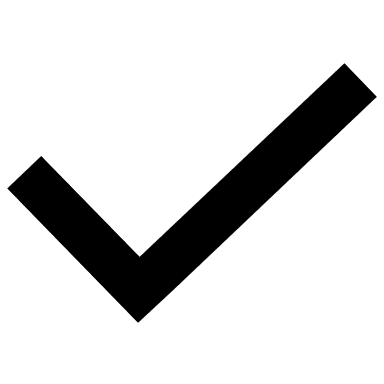 3: Logrado, 2: Parcialmente logrado, 1: Por lograr.*: Para este nivel debes haber logrado explicar al menos un indicador de cada categoría (Saber, Saber hacer y Saber ser).¿Qué contenido, habilidad o actitud creo que tengo más débil?, ¿cómo puedo reforzarlo?AsignaturaHistoria, geografía y ciencias socialesNIVEL8° Año BásicoUNIDADunidad 0: edad mediaOBJETIVO DE APRENDIZAJE O HABILIDADESAnalizar las transformaciones producidas en Europa a partir del siglo XII para reconocer el origen de elementos de continuidad que podemos apreciar en nuestra actual forma de vida, mediante procedimientos como opinar con fundamentos.Hasta ahora, he logrado…123SaberExplicar las transformaciones que experimentan las actividades agrícolas.SaberExplicar el crecimiento demográfico como consecuencia del desarrollo agrícola.Saber hacerAnalizar fuentes escritas para elaborar conclusiones sobre la temática abordada.Saber hacerAnalizar fuentes pictóricas y estadísticas, relacionándolas con el período estudiado.Saber serDesarrollar actitudes de responsabilidad frente al trabajo remoto en período de emergencia sanitaria.Nivel óptimo*Nivel medioNivel insuficienteTienes 4 o más indicadores logrados.Tienes 3 indicadores logrados o al menos 4 indicadores parcialmente logrados.Tienes 3 o más indicadores por lograr.